JEHOVAH EL-ASHIYB           The L-rd My Restorer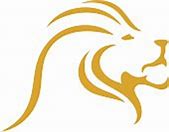 